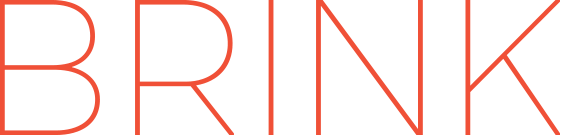 
OHA Transformation CenterFinal Copy I Well-child Organic Social Post Copy (SPANISH)THEME: WELL-CHILD VISITSOrganic post #1[IMAGE] COPY:		¿Faltó a una consulta de bienestar infantil durante el COVID-19? No hay problema. Ya sea por teléfono, por videollamada o en persona, hay ayuda solidaria y confiable para mejorar su salud y la de su hijo. Llame hoy a su médico para programar una consulta de bienestar infantil. [CCO LOGO]Organic post #2[IMAGE] COPY:	Las consultas de bienestar infantil nos ayudan a conocer a su hijo y saber todo lo que necesitan para mantenerlo sano. Durante la consulta, cualquier pregunta es importante, estamos aquí para brindarle apoyo a usted y a su hijo en su crecimiento. Llame hoy a su médico para programar una consulta de bienestar infantil.[CCO LOGO]